ANEXO I – EDITAL 008/2018Cronograma do Processo Seletivo de Fluxo Contínuo do campus Avançado Ponte NovaANEXO II – EDITAL 008/2018CRITÉRIOS DE AVALIAÇÃOTítulo do Projeto: ___________________________________________________________Observações gerais:ANEXO III – EDITAL 008/2018PLANO DE TRABALHO INDIVIDUAL*
TÍTULO DO PROJETO:

TIPO DE PROJETO: (   ) Extensão    		 (    ) Pesquisa	* Preencher um plano de trabalho para cada voluntário. 	** Alterar de acordo com a duração do projeto. ANEXO IV – EDITAL 008/2018Figuras e tabelas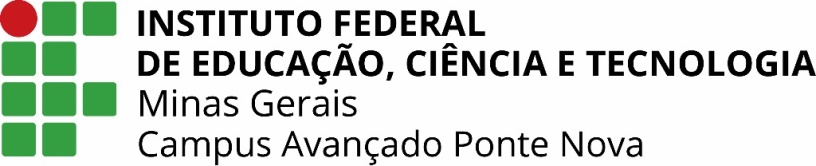 Figura 1: Logo do IFMG campus Avançado Ponte NovaTabela 1: Exemplo de tabelaANEXO V – EDITAL 008/2018ROTEIRO PARA ELABORAÇÃO DE PROJETO DE EXTENSÃO/PESQUISACAPA:PROGRAMA INSTITUCIONAL DE BOLSAS DE EXTENSÃO/PESQUISA - IFMG CAMPUS AVANÇADO PONTE NOVATítulo do ProjetoAutores (enviar um arquivo identificado e outro sem identificação)Local e dataCONTRACAPA:RESUMOO resumo deverá limitar-se a 300 palavras, no máximo, contendo o problema e sua relevância, o público envolvido, os objetivos e a metodologia.PALAVRAS-CHAVE (No máximo 5 palavras-chave)INTRODUÇÃOEste item deve conter além do detalhamento do problema, uma breve revisão da literatura sobre o tema a ser desenvolvido no projeto de pesquisa bem como o seu impacto. No caso dos projetos de extensão, abordar também o público em potencial a ser atendido pela ação de extensão. As ações desenvolvidas deverão envolver a comunidade externa à instituição.OBJETIVOSExplicitar os objetivos gerais e específicos e hipóteses (quando tiver).JUSTIFICATIVARelevância científica e socioambiental da pesquisa ou extensão e também para a formação do bolsista.PÚBLICO ALVODescrever o público alvo que poderá ser atingido pelos envolvidos no projeto.METODOLOGIADescrever as atividades para execução do projeto e relacioná-las com o período de realização e com os objetivos propostos. Especificar a proposta metodológica da ação de extensão quando for o caso, linha pedagógica adotada, justificando carga horária, referencial teórico, tecnologias a serem utilizadas, instrumentos metodológicos e de rotinas, as atividades/etapas que compõem a proposta, a inter e/ou multidisciplinaridade na abordagem da realidade e suas dinâmicas. Caso haja a participação de outras parcerias, especificar as complementaridades e/ou sinergias existentes. Resumindo, a proposta metodológica deve conter as etapas e instrumentos de “como” os objetivos serão alcançados.Devem-se indicar os mecanismos de acompanhamento e avaliação de ações de extensão. É relevante descrever sucintamente os procedimentos a serem adotados para realizar a avaliação contínua e sistemática das atividades. Caso a ação de extensão ultrapasse o horizonte definido no cronograma de execução, definir como será garantida sua continuidade e como este projeto poderá ser útil para outras instituições.INFRAESTRUTURADescrever os recursos, materiais e equipamentos necessários, bem como a origem destes materiais e equipamentos.PLANO DE TRABALHODescrever sucintamente as AÇÕES previstas para cada objetivo específico. Responda objetivamente: o que será feito, com que objetivo, quando será realizado e o responsável pelas atividades que serão executadas.* Identificar quem é o responsável pela atividade. Ex: orientador, coorientador, bolsista 1, bolsista 2 (para o caso de mais de um bolsista por projeto).PARCERIASCitar as possíveis parcerias necessárias para a realização do projeto.RESULTADOS E/OU PRODUTOS ESPERADOSCitar as expectativas em relação ao projeto de pesquisa proposto.REFERÊNCIAS BIBLIOGRÁFICASListar as referências segundo as normas ABNT.ANEXO VI – EDITAL 008/2018CADASTRO DO VOLUNTÁRIOEu _____________________________________________________________, CPF_____________________, matriculado(a) no curso _______________________________________________, turma/ano ______________, e-mail_________________________________, aceito participar do Programa de Fluxo Contínuo de Projetos de Pesquisa e Extensão do IFMG campus Avançado Ponte Nova como voluntário do projeto intitulado _____________________________________________________________________.Período de duração: ____ meses.Estou ciente da obrigação de entregar o relatório final ao término do projeto. Declaro ainda estar ciente que a participação como voluntário no projeto não gerará nenhum vínculo empregatício com este Instituto.Ponte Nova, __________ de ________________________ de ___________________________________________________________Assinatura do voluntário______________________________________________Assinatura do orientador______________________________________________Assinatura do coorientador___________________________________________Coordenação de Pesquisa e ExtensãoANEXO VII – EDITAL 008/2018MODELO RELATÓRIO FINAL DE PROJETOTÍTULOModelo de relatório de pesquisa/extensão para o processo seletivo do Edital 008/2018 do IFMG campus Avançado Ponte Nova.Orientador: nome completo.Coorientador: nome completo.Ponte Nova - MG2018Instituto Federal de Minas Gerais Campus Avançado Ponte NovaINTRODUÇÃO DO PROJETOUm resumo sobre o tema, com apresentação da importância e a relevância deste seu objeto de estudo. Uma pesquisa justifica-se pela importância dela não apenas pelo escopo, mas pelo seu potencial de auxiliar o mundo. Elementos obrigatórios na apresentação: breve contextualização; justificativa do projeto e resultados esperados.Todo projeto deve possuir embasamento teórico. É essencial realizar uma revisão bibliográfica mostrando o estado da arte.OBJETIVOSObjetivo geralO objetivo geral é a principal contribuição do projeto. Os objetivos sempre são verbos no indicativo relacionados à prática de pesquisa: analisar, verificar, mostrar, etc.Objetivos específicosOs objetivos específicos são objetivos secundários ou particulares que sua pesquisa também poderá atingir. METODOLOGIADescreva como pretende executar o projeto, as metodologias e ferramentas que pretende usar. Descreva as atividades a serem desenvolvidas pelo voluntário.Revisão bibliográficaIndicar trabalhos e autores que realizaram pesquisas similares. Metodologias e resultados encontrados em outros estudos que analisaram objetos similares.Resultados e DiscussãoApresente os resultados do projeto. Deve ser realizada a comparação entre o que foi apresentado na revisão bibliográfica, o que foi proposto como objetivos da pesquisa e o que foi encontrado no projeto de pesquisa realizado. Seu resultado foi igual/diferente a outros autores? Qual seria as razões para o resultado encontrado? Sua metodologia foi apropriada? Quais problemas/soluções enfrentados?cONCLUSÃOEstabelecer um fechamento para o trabalho, considerando criticamente as relações entre o que foi pretendido e o que foi obtido e, quais desdobramentos estas relações podem oferecer para a sociedade e/ou ações futuras.BIBLIOGRAFIACite os principais autores, conforme ABNT. PARECER DO ORIENTADOR - RELATÓRIO FINAL Apreciação do orientador sobre o desempenho acadêmico do voluntário.____________________________________________________________________________________________________________________________________________________________________________________________________________________________________________________________________________________________________________________________________________________________Apreciação do orientador sobre a evolução do projeto e relatório final/semestral______________________________________________________________________________________________________________________________________________________________________________________________________________________________________________________________________________________________________________________________________________________________________________________________________________________________________________________________________________________________________________________________________________________________________________________________________________________________________________________________________________________________________________________________________________________________________________________________________________________________________________________________________________________________________Ponte Nova,             de                               de            .Nome do Orientador: __________________________________________Nome do Aluno: ______________________________________________ANEXO VIII – EDITAL 008/2018CADASTRO DO ORIENTADOR DE PROJETO DE EXTENSÃO/PESQUISAANEXO IX – EDITAL 008/2018CADASTRO DO COORIENTADOR DE PROJETO DE EXTENSÃO/PESQUISAEtapasDataInício das inscrições23 de março de 2018Término das inscrições30 de novembro de 2018Resultado do processo seletivo15 dias úteis a contar da data de submissão do projetoCritériosNota máx.AvaliadorObjetivo Geral e Específicos do ProjetoAdequação do projeto aos objetivos da proposta10Justificativacontextualização, relevância tecnológica e social, necessidade da demanda proposta10Clareza da PropostaExposição clara do problema e proposições exequíveis de solução.10Contribuição para a formação discente10Relevância SocialContribuição para o aumento da competitividade ou para o desenvolvimento econômico e social da instituição parceira e da Cadeia Produtiva à que este estiver vinculado.10Referencial Teórico/BibliográficoReferências recentes e padronização segundo regra da ABNT. Busca de anterioridade apresentada.10CronogramaPlano de ação (ações e o cronograma físico financeiro de execução)5Metodologia EmpregadaCoerência metodológica (delineamento experimental, amostragem, forma e tipo de pesquisa)15Viabilidade EconômicaSustentabilidade e coerência da proposta com planejamento financeiro10Plano de Trabalho do BolsistaPlano de trabalho de bolsista diferenciado se solicitado mais de um bolsista. Clareza da atividade do bolsista e coerência das ações com o grau de formação e horas a serem trabalhadas.10AÇÕES/ATIVIDADESMESES**MESES**MESES**MESES**MESES**MESES**MESES**MESES**ABRIL/2018MAIO/2018JUNHO/2018JULHO/2018AGO/2018SET/2018OUT/2018NOV/2018ItemDescriçãoQuantidade1Material de consumo22Material permanente5Título do Projeto:Título do Projeto:Título do Projeto:Título do Projeto:Modalidade do projeto:Modalidade do projeto:Modalidade do projeto:Modalidade do projeto:(    ) EXTENSÃO                          (    ) PESQUISA(    ) EXTENSÃO                          (    ) PESQUISA(    ) EXTENSÃO                          (    ) PESQUISA(    ) EXTENSÃO                          (    ) PESQUISATipo de Projeto: Tipo de Projeto: Tipo de Projeto: Tipo de Projeto: (   ) Novo           	(   ) Novo           	(   ) Renovação(   ) RenovaçãoOrientador do Projeto: (não colocar no arquivo não identificado)Orientador do Projeto: (não colocar no arquivo não identificado)Orientador do Projeto: (não colocar no arquivo não identificado)Orientador do Projeto: (não colocar no arquivo não identificado)Coorientadores: (não colocar no arquivo não identificado)Coorientadores: (não colocar no arquivo não identificado)Coorientadores: (não colocar no arquivo não identificado)Coorientadores: (não colocar no arquivo não identificado)Área de Conhecimento (CNPq):Área de Conhecimento (CNPq):Área de Conhecimento (CNPq):Área de Conhecimento (CNPq):Grande ÁreaÁreaÁreaSubáreaLocal onde vai ser desenvolvido:Local onde vai ser desenvolvido:Local onde vai ser desenvolvido:Local onde vai ser desenvolvido:Ponte Nova, ______ de _______________________de________.Ponte Nova, ______ de _______________________de________.Ponte Nova, ______ de _______________________de________.Ponte Nova, ______ de _______________________de________.Atividade (s)Objetivo (s)Período de RealizaçãoResponsável*COORDENAÇÃO DE PESQUISA E EXTENSÃOCOORDENAÇÃO DE PESQUISA E EXTENSÃOCOORDENAÇÃO DE PESQUISA E EXTENSÃOCOORDENAÇÃO DE PESQUISA E EXTENSÃOCOORDENAÇÃO DE PESQUISA E EXTENSÃOCOORDENAÇÃO DE PESQUISA E EXTENSÃOCOORDENAÇÃO DE PESQUISA E EXTENSÃODados Do OrientadorDados Do OrientadorDados Do OrientadorDados Do OrientadorDados Do OrientadorDados Do OrientadorDados Do OrientadorNome CompletoNome CompletoNome CompletoNome CompletoNome CompletoNome CompletoSiapeCargo:Setor De Lotação:Setor De Lotação:Setor De Lotação:Setor De Lotação:Setor De Lotação:Tel.NascimentoNascimentoNascimentoNatural.Natural.Natural.Nacion.EndereçoEndereçoEndereçoEndereçoEndereçoEndereçoEndereçoNúmeroNúmeroNúmeroComplementoComplementoComplementoBairroCidadeCidadeCidadeEstadoEstadoEstadoCepTelefone Res.Telefone Res.Telefone Res.CelularCelularCelularE-MailIdentidadeIdentidadeÓ. Exp.Ó. Exp.ExpediçãoCPFCPFDECLARAÇÃODECLARAÇÃODECLARAÇÃODECLARAÇÃODECLARAÇÃODECLARAÇÃODECLARAÇÃODeclaro, para os devidos fins, que estou ciente de todas as normas e regulamento que regem o Edital 008/2018 , em especial, as obrigações do orientador.Ponte Nova, ______ de _______________________de ________. ___________________________________________________Assinatura do OrientadorDeclaro, para os devidos fins, que estou ciente de todas as normas e regulamento que regem o Edital 008/2018 , em especial, as obrigações do orientador.Ponte Nova, ______ de _______________________de ________. ___________________________________________________Assinatura do OrientadorDeclaro, para os devidos fins, que estou ciente de todas as normas e regulamento que regem o Edital 008/2018 , em especial, as obrigações do orientador.Ponte Nova, ______ de _______________________de ________. ___________________________________________________Assinatura do OrientadorDeclaro, para os devidos fins, que estou ciente de todas as normas e regulamento que regem o Edital 008/2018 , em especial, as obrigações do orientador.Ponte Nova, ______ de _______________________de ________. ___________________________________________________Assinatura do OrientadorDeclaro, para os devidos fins, que estou ciente de todas as normas e regulamento que regem o Edital 008/2018 , em especial, as obrigações do orientador.Ponte Nova, ______ de _______________________de ________. ___________________________________________________Assinatura do OrientadorDeclaro, para os devidos fins, que estou ciente de todas as normas e regulamento que regem o Edital 008/2018 , em especial, as obrigações do orientador.Ponte Nova, ______ de _______________________de ________. ___________________________________________________Assinatura do OrientadorDeclaro, para os devidos fins, que estou ciente de todas as normas e regulamento que regem o Edital 008/2018 , em especial, as obrigações do orientador.Ponte Nova, ______ de _______________________de ________. ___________________________________________________Assinatura do OrientadorCOORDENAÇÃO DE PESQUISA E EXTENSÃOCOORDENAÇÃO DE PESQUISA E EXTENSÃOCOORDENAÇÃO DE PESQUISA E EXTENSÃOCOORDENAÇÃO DE PESQUISA E EXTENSÃOCOORDENAÇÃO DE PESQUISA E EXTENSÃOCOORDENAÇÃO DE PESQUISA E EXTENSÃOCOORDENAÇÃO DE PESQUISA E EXTENSÃODados Do CoorientadorDados Do CoorientadorDados Do CoorientadorDados Do CoorientadorDados Do CoorientadorDados Do CoorientadorDados Do CoorientadorNome CompletoNome CompletoNome CompletoNome CompletoNome CompletoNome CompletoSiapeCargo:Setor De Lotação:Setor De Lotação:Setor De Lotação:Setor De Lotação:Setor De Lotação:Tel.NascimentoNascimentoNascimentoNatural.Natural.Natural.Nacion.EndereçoEndereçoEndereçoEndereçoEndereçoEndereçoEndereçoNúmeroNúmeroNúmeroComplementoComplementoComplementoBairroCidadeCidadeCidadeEstadoEstadoEstadoCepTelefone Res.Telefone Res.Telefone Res.CelularCelularCelularE-MailIdentidadeIdentidadeÓ. Exp.Ó. Exp.ExpediçãoCPFCPFDECLARAÇÃODECLARAÇÃODECLARAÇÃODECLARAÇÃODECLARAÇÃODECLARAÇÃODECLARAÇÃODeclaro, para os devidos fins, que estou ciente de todas as normas e regulamento que regem o Edital 008/2018, em especial, as obrigações do coorientador.Ponte Nova, ______ de _______________________de ________. ___________________________________________________Assinatura do CoorientadorDeclaro, para os devidos fins, que estou ciente de todas as normas e regulamento que regem o Edital 008/2018, em especial, as obrigações do coorientador.Ponte Nova, ______ de _______________________de ________. ___________________________________________________Assinatura do CoorientadorDeclaro, para os devidos fins, que estou ciente de todas as normas e regulamento que regem o Edital 008/2018, em especial, as obrigações do coorientador.Ponte Nova, ______ de _______________________de ________. ___________________________________________________Assinatura do CoorientadorDeclaro, para os devidos fins, que estou ciente de todas as normas e regulamento que regem o Edital 008/2018, em especial, as obrigações do coorientador.Ponte Nova, ______ de _______________________de ________. ___________________________________________________Assinatura do CoorientadorDeclaro, para os devidos fins, que estou ciente de todas as normas e regulamento que regem o Edital 008/2018, em especial, as obrigações do coorientador.Ponte Nova, ______ de _______________________de ________. ___________________________________________________Assinatura do CoorientadorDeclaro, para os devidos fins, que estou ciente de todas as normas e regulamento que regem o Edital 008/2018, em especial, as obrigações do coorientador.Ponte Nova, ______ de _______________________de ________. ___________________________________________________Assinatura do CoorientadorDeclaro, para os devidos fins, que estou ciente de todas as normas e regulamento que regem o Edital 008/2018, em especial, as obrigações do coorientador.Ponte Nova, ______ de _______________________de ________. ___________________________________________________Assinatura do Coorientador